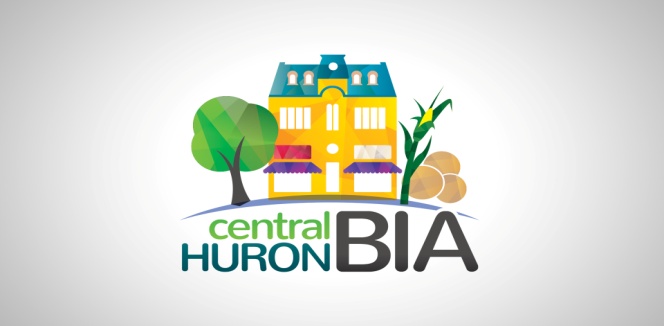 Tuesday June 8, 2021 AGENDACentral Huron Business Improvement Area Board of Management 7pm      Zoom Call – please check your connection before 7pm1. 	CALL TO ORDER	1.1	Confirmation of the Agenda (additions, deletions, corrections)		Recommended Motion:		THAT the Central Huron BIA Agenda for June 8, 2021 be adopted as circulated.2. 	DISCLOSURES OF PECUNIARY INTEREST AND GENERAL NATURE THEREOF3. 	APPROVAL OF PREVIOUS MINUTES		Recommended Motion:		THAT the minutes of the May 4, 2021 meeting be adopted as circulated.4.	DELEGATIONS/PRESENTATIONS – 5. 	CHAIR’S UPDATE –  5.1    Pick a date for the Annual General Meeting           		  5.2    Membership Updates6. 	TREASURER’S REPORT    See Attachments                   Recommended Motion:   Sandra Campbell made the motion – Seconded by:                  Discussion?		THAT the BIA set up Online Banking and accepting Etransfers at Bank of Montreal for the use of the Treasurer, Jeff Boyes at the cost of $20 per month.		6.1 Bills to be paid:		6.2 Big Dig Budget:7. 	COUNCIL REPORT (Deputy Mayor Dave Jewitt)		7.1  CIC report8. 	COMMITTEE UPDATES – Big Dig Duties8.1	Marketing Committee Minutes/Update – Who will get the contest information around?					Royal Treatment Contest ($10 Coupons finished)					Dig the King Contest ($5 Coupons finished)					Videos?  					Focus Ads?  		8.2	Social Committee Minutes/Update –  Who will take charge of Google Ads 					               				Facebook Ads                                          							Instagram Ads										Videos?8.3	Beautification Committee Minutes/Update – Plants were delivered and put out on the streets and back alleys.  Check out the Artist Alley - keep updating it on your Social Media with what you are offering in your businesses!9.	Next Meeting Date:  10.	ADJOURNMENT		Chair, Sandy Garnet adjourned the meeting at             P.M.